REGULAMIN KONKURSU PLASTYCZNO - TECHNICZNEGO
„DOM I RODZINA - TU MIŁOŚĆ SIĘ ZACZYNA”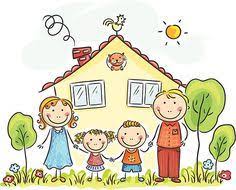 Organizatorzy konkursu: 1.Organizatorem konkursu plastycznego jest Samorządowe Przedszkole 
w Wijewie. Osoba odpowiedzialna: Justyna Jankowiak.Temat konkursu: Tematem konkursu jest wykonanie pracy plastyczno-technicznej ukazującej swój szczęśliwy i kochający dom rodzinny.		Cele konkursu: Promowanie rodziny i wzmacnianie więzi międzypokoleniowych.Pogłębianie świadomości dzieci na temat wartości i roli rodziny w życiu człowieka.Kształtowanie i rozwijanie uzdolnień plastyczno-technicznychRozwijanie zainteresowań dzieci różnymi technikami plastycznymi.Zainteresowanie dzieci doskonaleniem własnych umiejętności.Zasady uczestnictwa: Konkurs przeznaczony jest dla dzieci w wieku 3-6 lat, z wszystkich grup przedszkolnych.Każdy uczestnik może zgłosić do konkursu jedną pracę.Przedmiotem konkursu jest praca plastyczna w formie przestrzennej, utworzona zgodnie z w/w tematem, o wymiarach maksymalnie 40cm x 30cm. Prace konkursowe należy składać do wychowawców grup do dnia 08.03.2024r.Prace mogą być wykonane dowolną techniką bez użycia elementów spożywczych i łączonych plasteliną. Pracę plastyczną należy podpisać na odwrocie imieniem, nazwiskiem oraz nazwą grupy dziecka.Praca może być wykonana z niewielką pomocą członka rodziny.Ocena prac konkursowych:Konkurs jest jednoetapowy.Prace będzie oceniać Komisja Konkursowa powołana przez organizatora konkursu.Komisja wyłoni prace nagrodzone i wyróżnione oraz wręczy nagrody, upominki i dyplomy w terminie do 28.03.2024 r.Dla nagrodzonych uczestników konkursu przewidziane są dyplomy i nagrody.Dla wyróżnionych uczestników konkursu przewidziane są dyplomy oraz drobne upominki.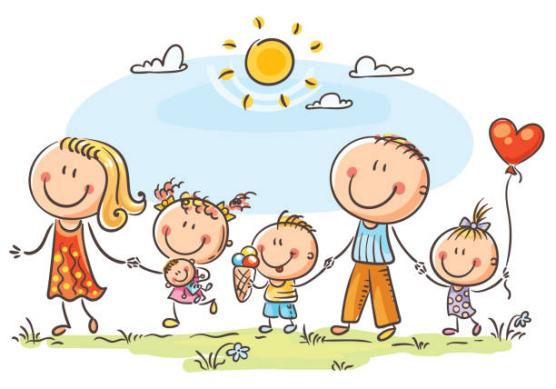 Kryteria oceny prac:Zgodność z tematem i zasadami uczestnictwaOryginalność i kreatywnośćSamodzielnośćEstetyka wykonaniaPrace niespełniające w/w kryteriów nie będą brane pod uwagę!ZACHĘCAMY DO UDZIAŁU W KONKURSIE !!!